Подготовка и  согласование  списка профессиональных актеровПункт 2.2. Технического задания. Печеренко Виктория26 лет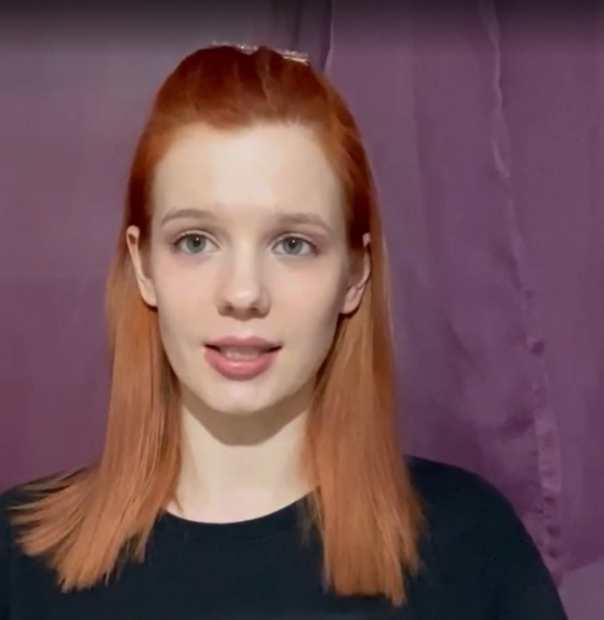 https://disk.yandex.ru/i/NJSnvgtJEyFL7Q Шабалова Елена 27 лет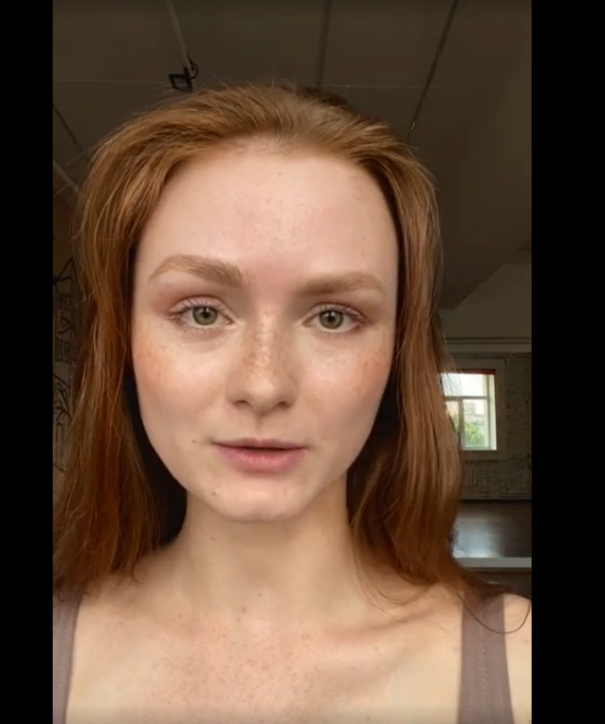 https://disk.yandex.ru/i/XhISHJKKbkuGOg Шабалина Анастасия6 лет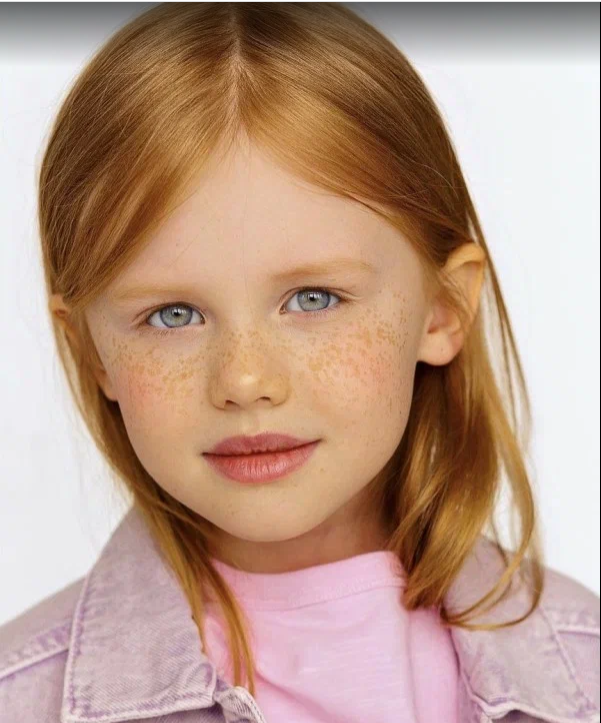 https://disk.yandex.ru/i/SR3HCPvKFPCTnA Эфрос Глафира6 лет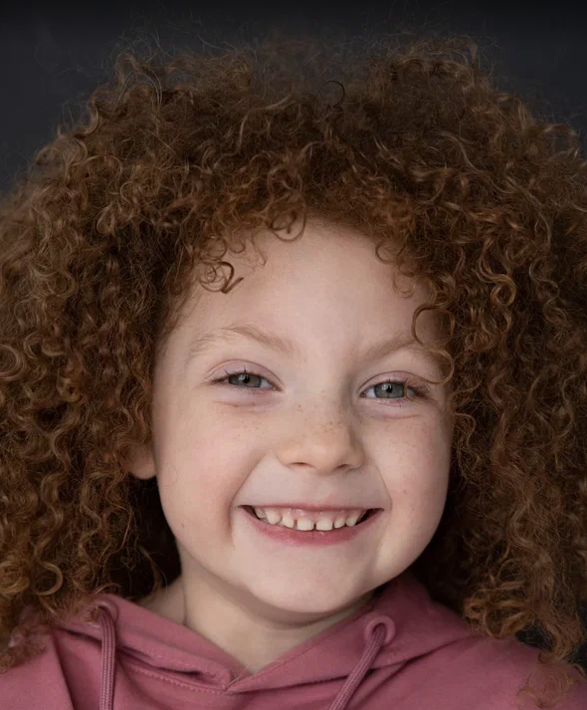 https://disk.yandex.ru/i/swKuY9YpIgmmmA 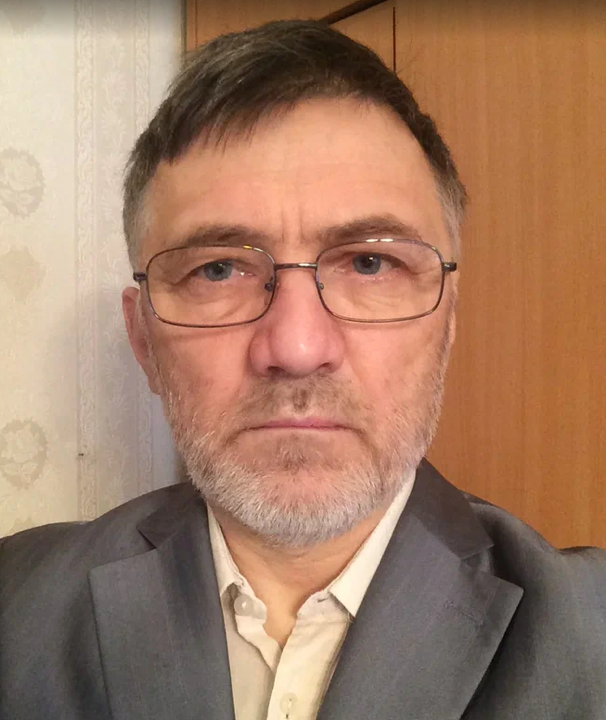 https://disk.yandex.ru/i/1CD9Ck3CzWIzjQ Багров Григорий49 лет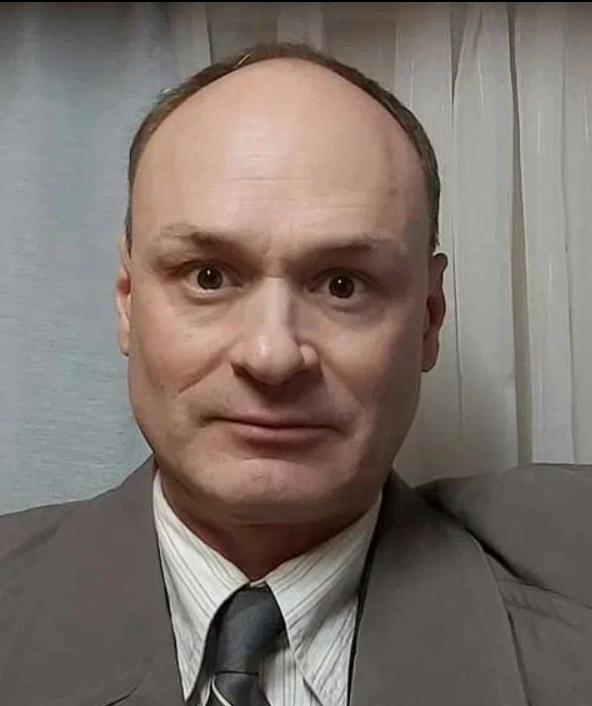 https://disk.yandex.ru/i/D5JcDTYDOKca3w Климков Сергей62 года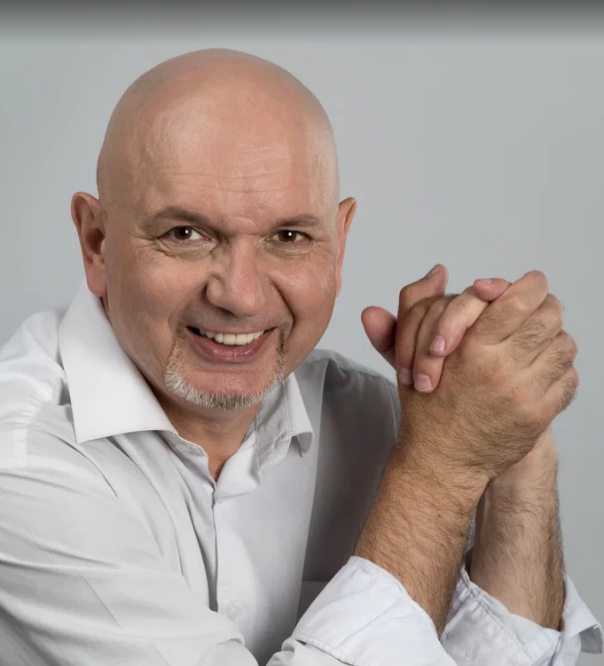 https://disk.yandex.ru/i/rm3xBwCXGKpaZA 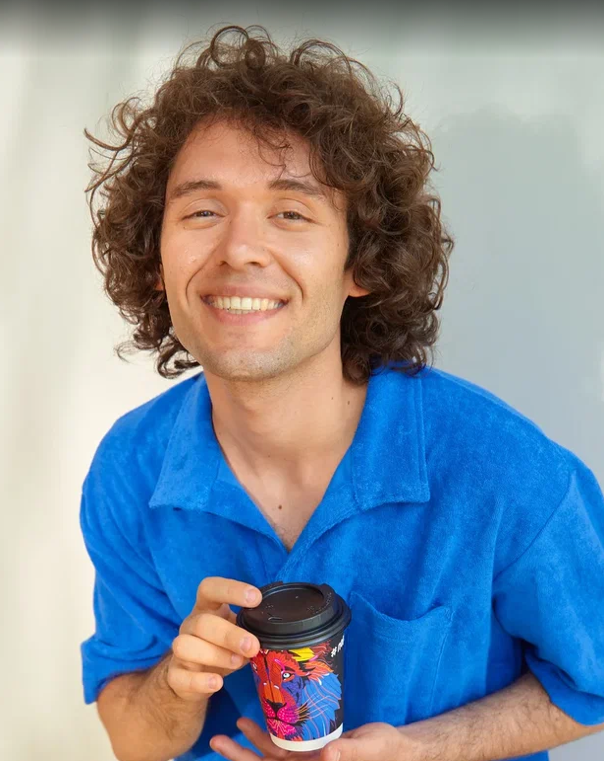 https://disk.yandex.ru/i/_f_dREAsFsebrg Егунов Данила23 года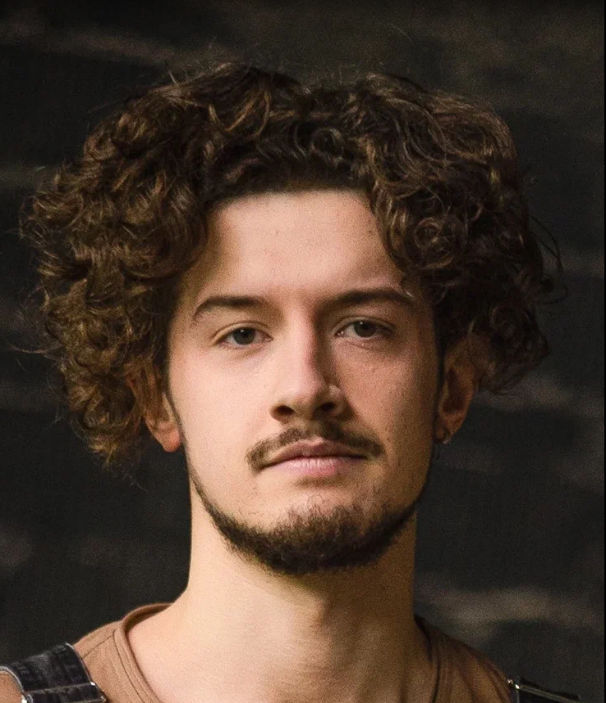 https://disk.yandex.ru/i/uK_F_XeLL3hFig Мотасов Илья23 года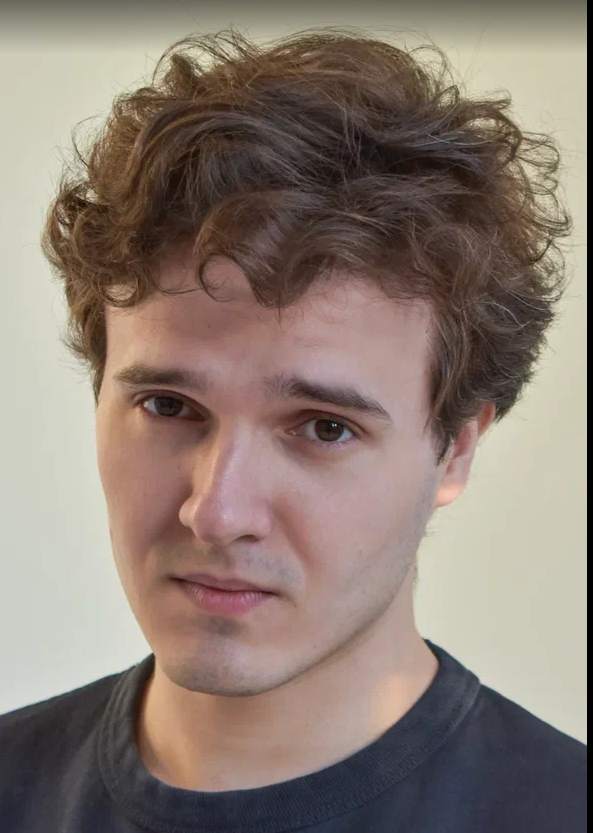 https://disk.yandex.ru/i/PGD4w8J5ds6Qbg Хорунжая Анна26 лет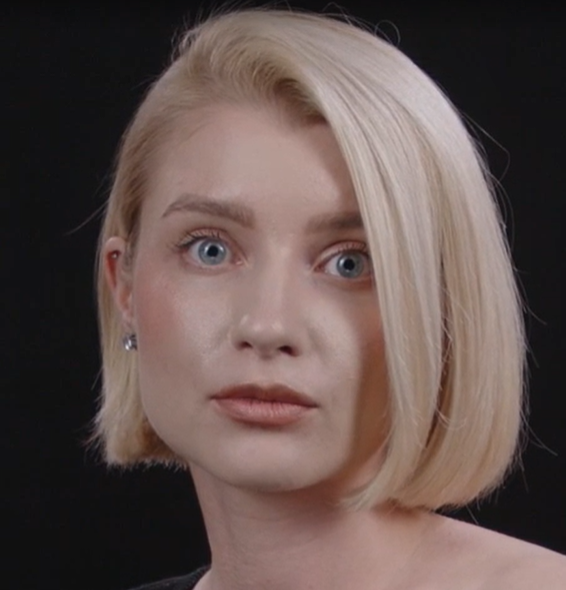 https://disk.yandex.ru/i/mC9BW0W6s9aXuQ Иванова Аксинья24 года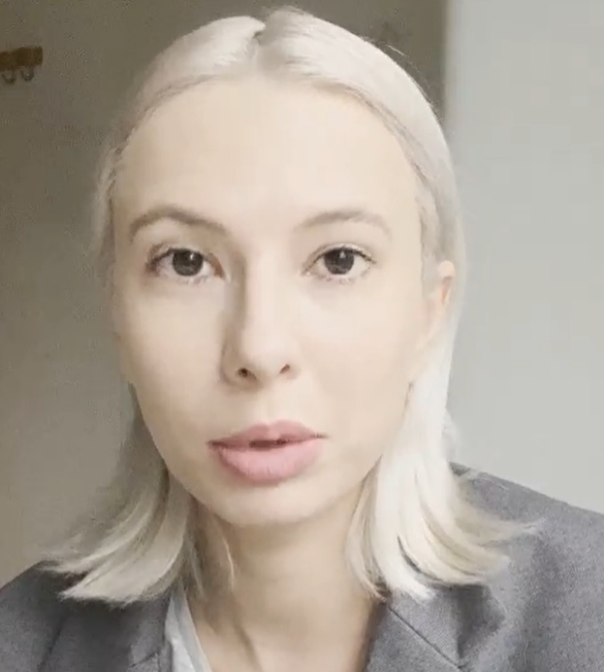 https://disk.yandex.ru/i/KQXGDSwvq6AybA Баскакова Лиза10 лет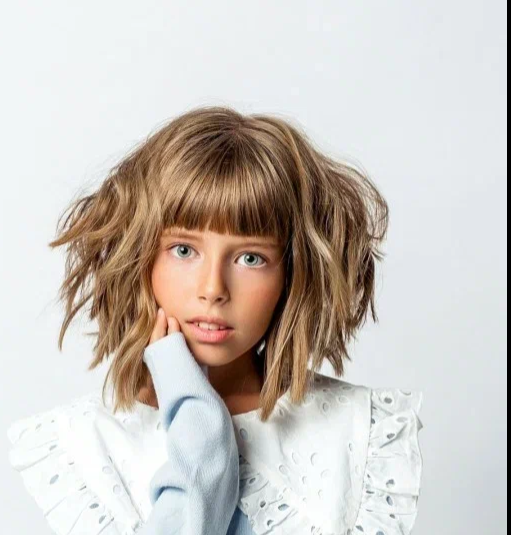 https://disk.yandex.ru/i/micXYhUUi9w2TgКристина Малиневская                    9 лет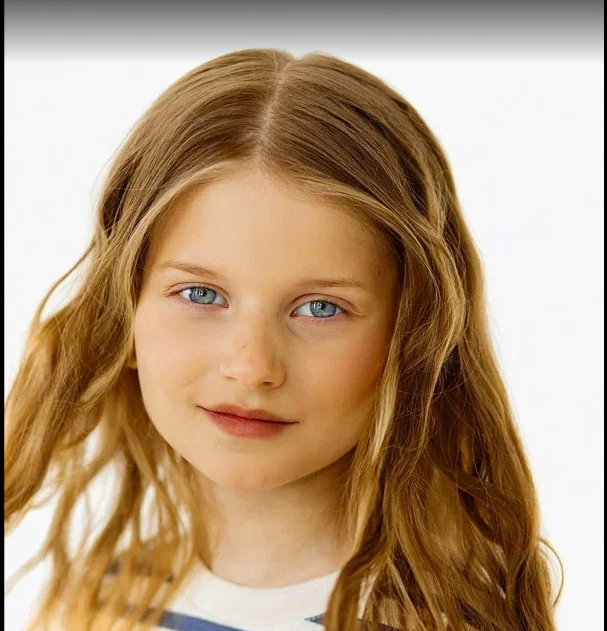 https://disk.yandex.ru/i/skNdDXodOHPj_w Коваленко София8 лет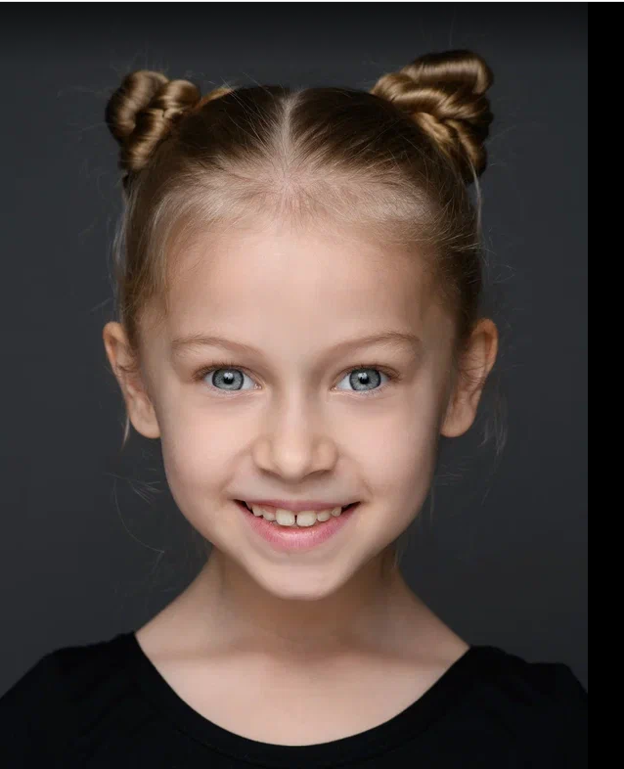 https://disk.yandex.ru/i/6jMD81yDDd710w 